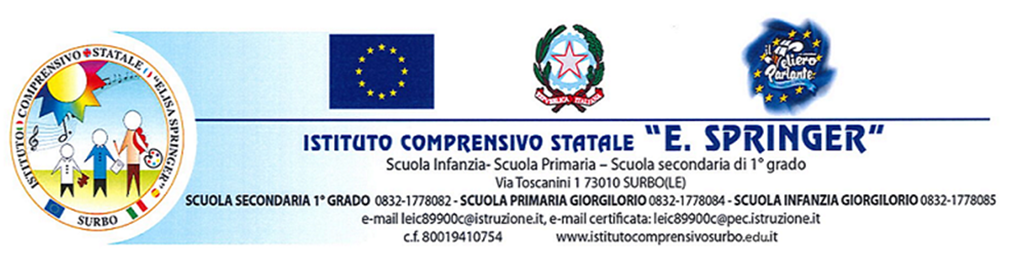 AL DIRIGENTE SCOLASTICOI.C. “E. Springer” - SurboRICHIESTA SERVIZIO PRE-SCUOLAI sottoscritti 	(cognome e nome del padre) 	(cognome e nome della madre) 	(eventuale tutore)Genitori/tutore dell’alunno/a 	Nato/a	il	iscritto/a perl’anno scolastico 20	/20	alla classe	plesso  	di	□ scuola dell’infanzia Fossaceca	□ scuola primaria consapevoli delle sanzioni penali, in caso di dichiarazioni non veritiere, di formazione o uso di atti falsi, richiamate dall’art. 76 del D.P.R. del 28 dicembre 2000 n. 445DICHIARANOdi prestare servizio presso	con il seguente orario settimanaledi lavoro: 	che il secondo genitore presta servizio presso:	con il seguente orario settimanale di lavoro 		che sono le uniche persone che possono portare il minore a scuoladi voler usufruire del pre-scuola per accompagnare altri figli presso la sede della Secondaria ”E. Springer”CHIEDONOL’entrata anticipata del/della proprio/a figlio/a a scuola dalle ore 7,45, prima dell’inizio delle lezioni scolastiche.I sottoscritti sono consapevoli che la propria richiesta sarà valutata tenendo conto delle possibilità ricettive e dell’organizzazione della scuola.Surbo,  	Firma di entrambi i genitori/tutore  		 	Dichiarazione da rilasciare in caso di firma di un solo genitoreIl sottoscritto, consapevole delle conseguenze amministrative e penali per chi rilasci dichiarazioni non corrispondenti a verità, ai sensi del DPR 245/2000, dichiara di aver effettuato la scelta/richiesta in osservanza delle disposizioni sulla responsabilità genitoriale di cui agli artt. 316, 337 ter e 337 quater del Codice civile, che richiedono il consenso di entrambi i genitori.Firma del genitore  	A cura della segreteria